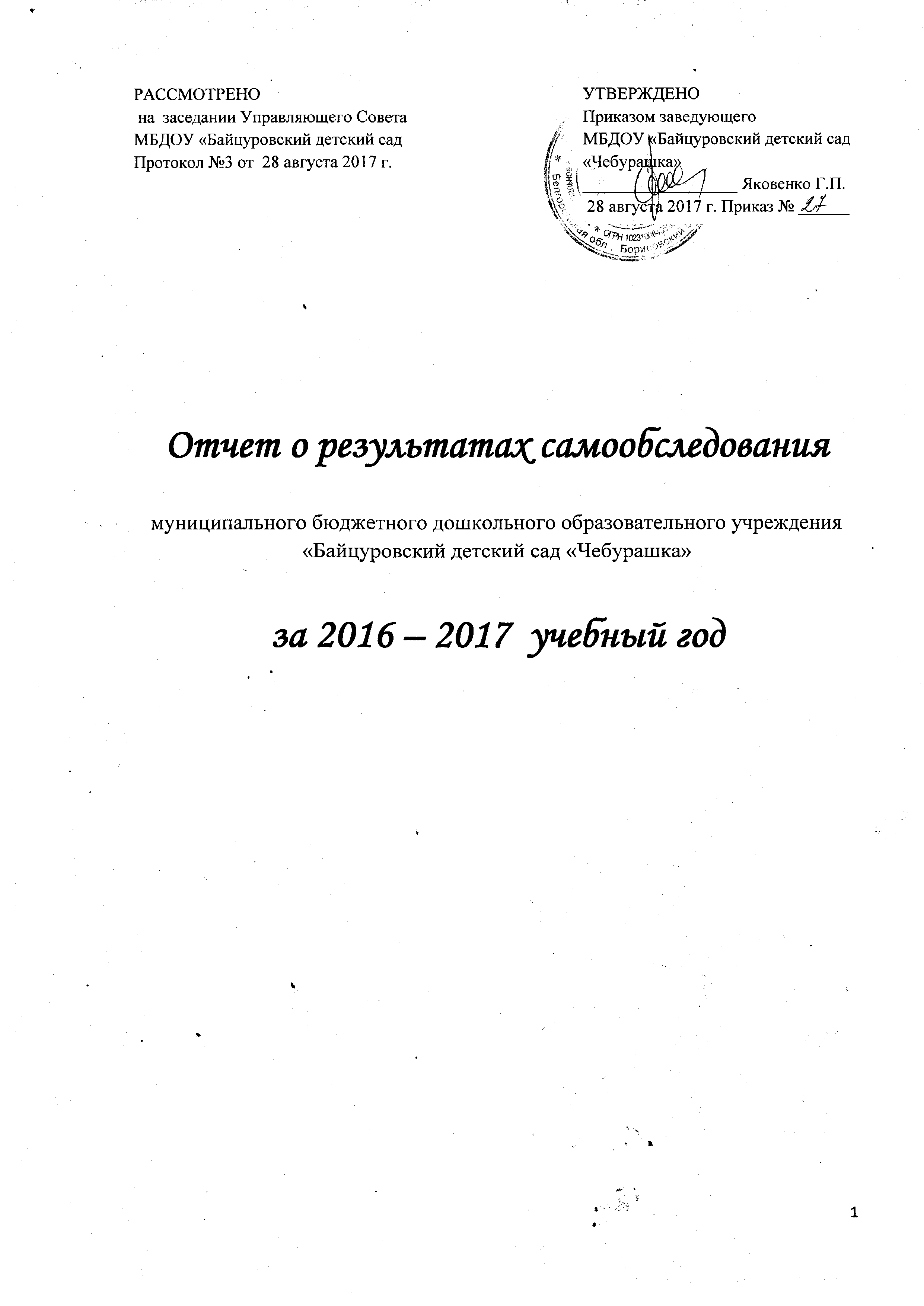 ВведениеРуководствуясь пунктом 3 части 2 статьи 29 Федерального закона от 29 декабря 2012г. №273 - ФЗ «Об образовании в Российской Федерации», приказом Министерства образования и науки Российской Федерации от 14 июня 2013 № 462 «Об утверждении порядка проведения самообследования образовательной организацией», приказом Министерства образования и науки Российской Федерации (Минобрнауки России) от 10 декабря 2013 г. N 1324 "Об утверждении показателей деятельности образовательной организации, подлежащей самообследованию", было проведено самообследование за период с 01.08.2016 г. по 31.07.2017 г.Самообследование - представляет собой самооценку деятельности образовательной организации и призвано способствовать развитию системы внутреннего контроля за содержанием и качеством образовательного процесса. При проведении самообследования решались следующие задачи:получение объективной информации о состоянии образовательного процесса в образовательном Учреждении;выявление положительных и отрицательных тенденций в образовательной деятельности;установление причин возникновения проблем и поиск путей их устранения.Аналитическая часть1.1.Общая характеристика УчрежденияМуниципальное бюджетное дошкольное образовательное учреждение «Байцуровский детский сад «Чебурашка»,  сокращенное  название МБДОУ «Байцуровский детский  сад «Чебурашка».  Функционирует с 1985 года. Учредителем  Учреждения  является администрация Борисовского района. Координацию и контроль деятельности учреждения осуществляет управление образования администрации Борисовского района.  Учреждение имеет лицензию на осуществление образовательной деятельности,  регистрационный номер  6457, серия 31ЛО1  № 0001106 от 02 февраля 2015 г.  выданная Департаментом образования Белгородской области; свидетельство о государственной аккредитации ДД 001751, регистрационный  номер  2965, от 16 июня 2010 года.   МБДОУ расположено по адресу: 309353, Белгородская область,  Борисовский район, с. Байцуры, ул.Молодежная, д. 28.       Телефон 8(47246)-59-1-81. Электронная почта: chebyrachka28@mail.ru Официальный сайт: http://mdou-baycuri.ruДошкольное образовательное учреждение    является    звеном      муниципальной     системы    образования Борисовского района.        Здание детского сада не типовое, одноэтажное. Расположено вдали от промышленных предприятий.        Вблизи детского сада расположены:  МБОУ «Байцуровская ООШ», МКУК «Байцуровский СДК» и Байцуровская модельная библиотека.                  МБДОУ  «Байцуровский детский  сад «Чебурашка»  осуществляет образовательную деятельность по примерной  общеобразовательной программе дошкольного образования «От рождения до школы» под редакцией  Н.Е.Вераксы, М.А.Васильевой, О.В. Солнцевой,  2014 год, на основании, которой разработана основная образовательная программа МБДОУ  «Байцуровский детский  сад «Чебурашка».   на 2014 – 2019 гг.         Режим работы детского сада 12 часов с 7.00 до 19.00, выходные дни – суббота, воскресенье.            В 2016-2017 учебном году в МБДОУ «Байцуровский детский  сад «Чебурашка».    воспитывалось 18 детей, функционировала 1 разновозрастная группа (с 2 до 7 лет).          Комплектование группы МБДОУ ведется в соответствии с годовым планом работы учреждения, «Положением о правилах приёма детей в МБДОУ«Байцуровский детский  сад «Чебурашка», «Порядка приёма на обучение по образовательным программам дошкольного образования» (утв. Приказом Министерства образования и науки РФ от 08.04.2014 года),  действующими федеральными и региональными нормативными документами в области образования.Порядок приёма и зачисления детей в МБДОУ осуществляется из числа внесённых в электронную базу данных очередников управления образования администрации Борисовского района. Возраст приема детей в учреждение определяется Уставом ДОУ. Ребёнок принимается в МБДОУ на основании письменного заявления родителей (законных представителе) и путевки, выданной управлением образования администрации  Борисовского района. Контингент воспитанников формируется в соответствии с их возрастом.Для регистрации сведений о детях и родителях (законных представителях) и контроля за движением контингента детей в МБДОУ ведётся Книга учёта движения детей, в которой фиксируется:а)	количество детей, принятых в учреждение в течение учебного года;б)	количество детей, выбывших из учреждения (с указанием причины).Порядок перевода ребенка в другое дошкольное образовательное учреждение, отчисления из МБДОУ регулируется также Порядком приёма детей в МБДОУ  «Байцуровский детский  сад «Чебурашка».   Отчисление детей из учреждения оформляется приказом заведующего МБДОУ  и осуществляется в следующих случаях:а)	по письменному заявлению родителей (законных представителей);б)	на основании медицинского заключения о состоянии здоровья ребенка, препятствующего его дальнейшему пребыванию в Учреждении. В период с 01.09.2016 года по 31.05.2017 года контингент воспитанников МБДОУ представлен 18 дошкольниками. Анализ причин движения контингента воспитанников показывает следующее:1.2.Структура управления общеобразовательного учреждения, его органов самоуправления	Управление Учреждением осуществляется  в соответствии с действующим законодательством Российской Федерации, строится на принципах единоначалия и самоуправления, обеспечивающих государственно-общественный характер управления.Непосредственное управление Учреждением осуществляет заведующий  Яковенко Галина Петровна. Согласно действующему Уставу формами самоуправления являются: Общее собрание работников Учреждения, педагогический совет Учреждения, управляющий совет, родительский комитет. Высшим органом самоуправления Учреждения является Общее собрание коллектива Учреждения.На заседаниях Общего собрания коллектива Учреждения, являющегося высшим органом самоуправления учреждения, в состав которого входят представители всех участников образовательного процесса, в течение 2016-2017 учебного года рассматривались следующие вопросы: утверждение и внесение изменений в локальные акты, регламентирующие деятельность  детского сада, а также определение основных направлений совершенствования и развития ДОУ; ознакомление с нормативно – правовыми документами федерального, регионального, муниципальных уровней; отчеты по результатам работы коллектива ДОУ; вопросы повышения эффективности финансово-хозяйственной деятельности, содействия оптимальных условий и форм организации образовательного процесса, контроля за соблюдением здоровых и безопасных условий образования и труда.Педагогический совет учреждения является постоянно действующим органом самоуправления, созданным в целях организации образовательного процесса в ДОУ. В течение 2016-2017 учебного года в детском саду прошло четыре заседания педагогических советов, на которых рассматривались вопросы, непосредственно касающиеся решения годовых задач, введения и реализации федерального государственного образовательного стандарта дошкольного образования, освещались итоги мониторинговых исследований проводимых в ДОУ. Целью этих заседаний было объединение усилий педагогов для повышения качества образовательного процесса, успешного внедрения ФГОС ДО в ДОУ. Родительский комитет МБДОУ действовал в целях развития и совершенствования образовательного процесса, взаимодействия родительской общественности и детского сада. В течение учебного года на заседаниях родительского комитета были рассмотрены вопросы организации питания в детском саду, подготовки к проведению праздничных мероприятий.График заседаний органов самоуправления Учреждения в 2015 – 2016 учебном году.Заведующий детским садом  Яковенко Галина Петровна (образование – высшее, руководитель первой квалификационной категории, стаж педагогической работы – 20 лет, стаж работы в должности заведующего – 18 лет) осуществляет непосредственное управление учреждением на основе единоначалия, а также руководство и контроль за деятельностью всех структур учреждения. Заведующий несет полную ответственность за жизнь, здоровье и благополучие вверенных ему детей, за работу учреждения в соответствии с законом «Об образовании в Российской Федерации».В  2016 – 2017 учебном  году в Учреждении прошли плановые проверки со стороны:1.3.Условия осуществления образовательной деятельностиВ 2016 – 2017 учебном году образовательный процесс осуществлялся с учетом требований Федерального государственного образовательного стандарта дошкольного образования к условиям реализации основной образовательной программы дошкольного образования, направленных на высокое качество дошкольного образования, его доступность, открытость и привлекательность для детей и их родителей (законных представителей) и всего общества; гарантирующих охрану и укрепление физического и психологического здоровья воспитанников. Кадровое, учебно – методическое  обеспечение образовательного процесса.Педагогический коллектив дошкольного образовательного учреждения отличает работоспособность, профессионализм,  инициативность, инновационная деятельность.В 2016-2017 учебном году Учреждение было укомплектовано в полном объёме педагогическими кадрами, согласно штатного расписания. Образовательный процесс в Учреждении осуществляют 2 педагога, из них:  2 – воспитателя (в т.ч. 2- муз. руководителя).Образовательный ценз  педагогических работников Учреждения свидетельствует об их  теоретической и практической профессиональной  подготовке. В учреждении все педагогические работники имеют специальное педагогическое образование, из них 1 педагог – среднее специальное (50%), второй  педагог – высшее (50%).В 2016-2017 учебном году педагогический коллектив ДОУ продолжил повышение свой профессиональной компетенции в условиях внедрения Федерального государственного образовательного стандарта дошкольного образования. Оба педагога прошли процедуру аттестации на первую категорию. Педагоги вовлечены в работу по самообразованию, активно участвуют  в работе творческих групп, принимают участие в профессиональных и творческих  конкурсах,  как на муниципальном уровне, так и на уровне ДОУ. В 2016-2017 учебном году педагоги, повышая свой профессиональный уровень, принимали активное участие,  как в территориальных, так и во всероссийских конкурсах, в методических объединениях, семинарах на муниципальном уровне.Конкурсы профессионального мастерства (заочные)Два педагога, включая заведующего МБДОУ,  за 2016 – 2017 учебный год приняли участие в работе МО, секциях различной направленности (в том числе августовские), 1 педагог осуществил открытый показ непосредственно образовательной деятельности в рамках семинара для воспитателей ДОУ. Возрастной ценз педагогов составляет: от 30 до 35 лет -  1 человек (50%); от 45 до 55 лет – 1 человек (50%), что указывает на то, что коллектив составляют опытные педагоги, но имеется тенденция к привлечению к работе молодых специалистов.Одним из положительных моментов кадровой	 политики является отсутствие вакансий на должности педагогов. Учебно-методическое обеспечение образовательного процесса соответствует требованиям к условиям реализации основной образовательной программы   «Байцуровский детский  сад «Чебурашка».   на 2014-2019 годы. УМК ДОУ пополнен примерными общеобразовательными программами дошкольного образования «От рождения до школы» под ред. Н.Е.Вераксы, М.А.Васильевой,  2014 год . Результаты говорят о том, что коллектив детского сада включен в активную творческую деятельность, педагоги совершенствуют своё профессиональное мастерство, что положительно сказывается на престиже и рейтинге  детского сада и способствует успешному внедрению ФГОС ДО в образовательный процесс МБДОУ.        1.4.Материально-техническое обеспечение.Материально-техническая база включает в себя состояние здания, наличие различных видов благоустройства на территории детского сада, бытовые условия в группе. Здание детского сада одноэтажное, общая площадь помещений 128  кв. м., имеется газовое отопление, вода, канализация, сантехническое оборудование. Групповая и спальная комнаты отделены друг от друга. Фасад здания в 2017 году утеплен и обновлен металлическим сайдингом. Замены требуют шиферное покрытие крыши Учреждения и хозяйственной постройки, половое покрытие спальной и игровой  комнаты ДОУ. В настоящее время все групповая и спальная комнаты оснащены специализированной детской мебелью. Вся мебель промаркирована в соответствии с требованиям СанПина. Групповая комната МБДОУ оформлена в соответствии с возрастными особенностями детей и требованиями федерального государственного образовательного стандарта дошкольного образования. Базисные компоненты развивающей предметной среды включают не только групповые помещения, но и другие функциональные пространства, однако недостаток на сегодняшний день – это отсутствие музыкального и физкультурного залов. В связи с чем, в теплое время года для организации ООД по физическому развитию используется     спортивная площадка «Байцуровский детский  сад «Чебурашка».  В МБДОУ оборудована групповая комната, включающая игровую, познавательную, зоны. Образовательное пространство помещения и территории ДОУ создано с учетом принципов информативности, вариативности, полифункциональности, педагогической целесообразности, трансформируемости.В групповой комнате созданы центры развития, в которых имеется необходимое оборудование для организации всех видов деятельности дошкольников.В апреле 2017 года был проведен мониторинг «Воспитательная результативность обучающихся в дошкольной образовательной организации». Для использования информационно-коммуникационных технологий в образовательном процессе наш детский сад имеет необходимое техническое оборудование, программное обеспечение, методическое сопровождение. Имеется точка доступа к сети Интернет.Все педагоги ДОУ имеют возможность работать за компьютером в методическом уголке, имеющим выход в сеть Интернет, что  позволяет систематизировать  материал из опыта работы в персональных электронных папках, в последующем использовать его для прохождения процедуры аттестации через электронный мониторинг образовательных учреждений (ЭМОУ).Для эффективного осуществления образовательного процесса на территории МБДОУ оборудованы 1 игровая площадка с травяным покрытием, оснащённая гимнастическим оборудованием (лесенки различной конфигурации, дуги, бумы), песочницей, детскими столиками и скамейками, теневым навесом.  В здании МБДОУ имеется пищеблок, где был сделан в этом году текущий ремонт, приобретена 1 электрическая мясорубка, шкаф для сыпучих продуктов. В  целом материально – техническое оснащение нашего сада позволяет   реализовывать образовательный процесс и здоровьесберегающую работу в свете федерального образовательного стандарта. За истекший год материальная база претерпела качественные изменения. Не решенными проблемами остались замена полового покрытия в спальной комнате и игровой и оборудование  помещения для прачечной.1.5.Финансовое обеспечениеКак и все государственные образовательные учреждения, наш детский сад  получает бюджетное нормативное финансирование.Вся финансово-хозяйственная деятельность дошкольного учреждения  направлена на реализацию уставных задач и задач основной общеобразовательной программы. Финансовые средства формируются за счёт бюджетного финансирования,  родительской платы и дополнительных источников финансирования. Контроль за финансовой и хозяйственной деятельностью учреждения осуществляет Учредитель – администрация Борисовского района. Учредитель финансирует возмещение нормативных затрат на оказание услуг физическим лицам, в соответствии с установленным муниципальным заданием. С целью обеспечения соответствия объемов муниципальных услуг, предоставляемых Учреждением, уровню социальных гарантий обеспеченности муниципальными услугами, стандартам качества оказания услуг и объему финансовых средств на их предоставление для детского сада Учредителем ежегодно формируется муниципальное задание, выполнение которого является обязательным. Ежеквартально МБДОУ представляет Учредителю отчет о его выполнении.Родительская плата за содержание ребенка  в день на конец  2016 года составила 75 рублей в день.В 2016 – 2017 году увеличилось финансирование для создания необходимой в свете ФГОС ДО предметно – развивающей среды, как из муниципального, так и из областного бюджета.  На сумму 8 000 рублей приобретены наглядные пособия, средства обучения, игры, игрушки.По результатам финансового года, на сегодняшний день необходимо вложение финансовых средств на выполнение ремонтных работ кровли, замены полового  покрытия; увеличения финансирования на создания необходимой в свете ФГОС ДО предметно – развивающей среды, повышения средней заработной платы  учебно-  вспомогательного  и младшего – обслуживающего персонала Учреждения.                1.6. Медико-педагогические условия образовательного процессаМедико-педагогические условия образовательного процесса, созданные в ДОУ, обеспечивают выбор оптимальных форм организации детской деятельности как по содержанию (игровая, исследовательская, трудовая деятельность, экспериментирование), так и по форме (групповая, подгрупповая, индивидуальная).Для организации оздоровительной работы имеются спортивные уголки в групповых ячейках, физкультурная площадка. На постоянном контроле администрации детского сада находится соблюдение санитарно-гигиенических требований к условиям и режиму воспитания детей.Медицинское обслуживание нашего детского сада осуществляют: ОГБУЗ «Борисовская центральная районная больница»  Байцуровский фельдшерско-акушерский пунк,  медицинский фельдшер– Ковалева Татьяны Александровна. Фельдшером Байцуровского ФАПа   в течение 2016-2017 учебного года были проведены следующие медицинские мероприятия: плановые профилактические осмотры детей, осмотр перед профилактическими прививками, санитарно-просветительская работа среди родителей, детей и сотрудников сада.Особое внимание в нашем детском саду уделяется организации питания. Согласно санитарно-гигиеническим требованиям соблюдения режима питания в детском саду организовано четырехразовое питание детей: завтрак, второй завтрак, обед, уплотненный полдник.При составлении меню-требования повар руководствуется разработанным и утвержденным 10-дневным меню, составленным с учетом пищевой ценности и калорийности, которое разработано с учётом  времени года (осень-зима и весна-лето), к меню прилагаются технологические карты, которые содержат  рецептуру и порядок приготовления блюда. Ежедневный контроль за организацией питания в ДОУ осуществляет бракеражная комиссия. Члены комиссии следят за  правильностью составления меню, проводят органолептическую оценку готовой пищи, проверяют соответствие объёмов выхода блюд, вкусовыми качествами пищи Результаты проверки отражаются в бракеражном журнале. Для 100% выполнения натуральных норм питания повар Бессонова Татьяна Алексеевна один раз в десять дней проводит расчёты. По результатам отчётов, в случае невыполнения норм питания по отдельным позициям, проводится корректировка в течение следующей декады.Организация питания в детском саду сочетается с правильным питанием ребенка в семье. С этой целью педагоги информируют родителей о продуктах и блюдах, которые ребенок получает в течение дня в детском саду, располагая ежедневное меню детей в родительских уголках, дают рекомендации по организации питания в домашних условиях.В ДОУ соблюдаются санитарно-гигиенические требования к пищеблоку, к процессу приготовления и хранения пищи. Группа обеспечена соответствующей посудой, удобными столами. Воспитатели приучают детей к чистоте и опрятности при приеме пищи.Педагогическая составляющая процесса организации питания включает в себя использование алгоритмов обучения детей навыкам самообслуживания, картотеки занимательного  и познавательного   материала для организации бесед с детьми по направлению. Административное управление осуществляется на основании циклограммы приказов. Карты контроля дают объективную  оценку процессам и явлениям.Однако по состоянию на 01.08.2017 года обеспечение выполнения норм питания для детей составило 97%.  Возможно одной из причин не выполнения норм  по питанию можно считать тот факт, что поставщики продуктов питания не всегда поставляют продукцию соответствующего качества, не всегда поставляется необходимое количество продуктов.  Анализируя сложившуюся ситуацию, настораживает то, что в последние время многие воспитанники отказываются от полноценного сбалансированного питания, вследствие отсутствия в семейном воспитании культуры питания. В связи с этим необходимо активизировать просветительскую работу среди родителей и детей о пользе культуры питания в целом. С целью исключения попадания некачественной продукции «на стол дошкольников» необходимо систематически контролировать качество поставляемых продуктов питания и незамедлительно уведомлять Учредителя о возникающих проблемах с поставками продуктов.1.7.Функционирование внутренней системы оценки качестваобразовательного процессаОбразовательная деятельность УчрежденияУчебный план дошкольного учреждения в 2016-2017  году строился в соответствии с  Основной образовательной программой МБДОУ  «Байцуровский детский  сад «Чебурашка».на 2014-2019 гг, и с учетом требований СанПиН 2.4.1.3049-13.Объем недельной нагрузки организованной образовательной   деятельностиМодель организованной образовательной деятельности, составлена с учетом требований СанПиН 2.4.1.3049-13. Организованная образовательная деятельность,  требующая, максимальной познавательной активности, высокой концентрации внимания, умственного напряжения детей, проводится в первую половину дня. С целью профилактики утомления организованная образовательная деятельность, требующая максимального умственного напряжения, гармонично сочетается с  образовательной деятельностью, направленной на физическое и художественно-эстетическое развитие детей.	В промежутках времени, отведенного на непрерывную организованную образовательную деятельность, педагоги проводят физкультминутки, с  использованием корригирующих упражнений для глаз, для развития дыхания и мелкой моторики рук. Перерывы между непрерывной  организованной образовательной деятельностью составляют не менее 10 минут.		Таким образом, условия осуществления непосредственно образовательной деятельности в ДОУ подчинены требованиям   Федерального государственного образовательного стандарта дошкольного образования, соответствуют всем нормативным документам и способствуют повышению качества образовательного процесса  в дошкольном  Учреждении.   1.7.Анализ качества усвоения программного материала.Для выявления целесообразности и эффективности построения образовательного процесса ДОУ, с учетом требований ФГОС ДО педагогов в группе   два раза в год проводилась педагогическая диагностика.Целью проведения педагогической диагностики является:- определение эффективности построения педагогического процесса в разновозрастной группе;- анализ причин и 1.факторов, влияющих на качество усвоения программного материала и педагогическую работу в целом;- внесение корректировки в образовательный процесс.В целом программный материал успешно усвоен в разновозрастной группе, однако при изучении качества усвоения программного материала по образовательным областям, можно сделать следующие выводы:Наиболее успешно усвоен программный материал по образовательным областям «Социально-коммуникативное развитие» и «Художественно-эстетическое развитие». Наибольшие трудности возникли при усвоении образовательных областей «Физическое развитие» и «Речевое развитие». Но в целом в разновозрастной группе каждая образовательная область была усвоена в необходимом объеме. Это свидетельствует о том, что педагогический состав МБДОУ уделяет внимание усвоению каждой образовательной области, как во время непосредственно образовательной деятельности, так и во время режимных моментов, самостоятельной деятельности детей, в процессе работы с родителями.	Недостатком можно считать отсутствие качественного диагностического материала, соответствующего программному материалу по примерной общеобразовательной программе дошкольного образования  , 2014 года, на основании которой разработана образовательная программа МБДОУ«От рождения до школы» под ред. Н.Е.Вераксы, М.А.Васильевой,  2014 год  и организуется образовательный процесс в Учреждении.Развитие всесторонних способностей, удовлетворение творческих интересов и возможностей – одно из важных направлений в современном образовательном процессе дошкольника. Ежегодно воспитанники ДОУ активно участвуют в различных конкурсах на муниципальном и региональном уровнях  и становятся победителями и призерами. 		Достижения воспитанников МБДОУ за 2016-2017 учебный годПомимо участия в муниципальных  конкурсах, воспитанники нашего ДОУ с огромным интересом принимают участие в проводимых в детском саду ежемесячных выставках детских рисунков и поделок.Реализуя принципы индивидуализации образовательного процесса в 2016-2017 учебном году в ДОУ реализовывались   познавательно-исследовательские проекты, большинство из которых носили экологический характер: « Огород на окне». Кроме познавательно-исследовательских проектов в ДОУ реализовывались: здоровьесберегающий проект  «Солнце, воздух и вода- наши лучшие друзья» и проект, направленный на патриотическое воспитание дошкольников «Памятные уголки нашей (малой) Родины». Участниками проектов были не только воспитанники и педагоги ДОУ, но и самое активное участие в них принимали родители.Результатом слаженной работы всего педагогического коллектива ДОУ стало то, что к концу года у большинства  детей, посещающих детский сад, сформировались в соответствии с возрастом целевые ориентиры. Каждый ребёнок ДОУ смог раскрыть свои творческие возможности, способности и таланты.1.9.Востребованность  выпускников     В МБДОУ «Байцуровский детский сад «Чебурашка» в 2016-17 учебном году 3 выпускника. По данным опроса родителей выпускников, в МБОУ «Грузсчанская СОШ» поступило 2 человека, в МБОУ «Байцуровская ООШ» 1 человек.    Все выпускники прошли диагностическое обследование, в ходе которого получены следующие результаты: с высоким уровнем готовности к школьному обучению – 70 % выпускников, со средним – 30 %.     Таким образом, общая готовность детей МБДОУ «Байцуровский детский сад «Чебурашка» к школьному обучению находится на уровне выше среднего. Данный результат получен вследствие тесного сотрудничества воспитателей группы, социальными партнёрами (МБОУ «Грузсчанская СОШ», МБДОУ «Байцуровска ООШ» ), родителями (законными представителями выпускников). Педагогический коллектив учитывает возможность разностороннего общения детей и преемственность образовательной деятельности детского сада со школами микрорайона в контексте расширения социокультурной и образовательной среды.     Также следует отметить наличие детей с низким уровнем готовности, что связано со слабой посещаемостью данной категории детей.      Наряду с вышеизложенным выработаны пути решения:- индивидуализировать процесс образования в отношении детей с низкой посещаемостью;- скорректировать работу с родителями (законными представителями) по их взаимодействию с МБДОУ «Байцуровский детский сад «Чебурашка».Помимо ежегодной диагностики уровня готовности воспитанников ДОУ к школьному обучению, в рамках сотрудничества детского сада со школой, ведется сбор информации об успеваемости выпускников в начальной школе. Выпускники нашего МБДОУ преимущественно посещают МБДОУ «Грузсчанская СОШ».       Социокультурные, экономические и иные преобразования, происходящие в современном обществе, предполагают обновление содержания образования детей.  В связи с введением Федерального государственного образовательного стандарта дошкольного образования и Федеральных государственных стандартов в систему школьного образования  осуществление преемственности детского сада и школы в настоящее время происходит за счет построения новой модели выпускника, представленной в основной образовательной программе Учреждения в виде совокупности целевых ориентиров дошкольного образования, которые представляют собой социально-нормативные возрастные характеристики возможных достижений ребенка на этапе завершения уровня дошкольного образования.С целью совершенствования работы в данном направлении методическая служба Учреждения ежегодно проводит  педагогическую диагностику готовности детей  к обучению в школе по методикам: педагогическая диагностика готовности детей к школе Л.Е. Журовой, Е.Э. Кочуровой и др., «Готовность ребенка к школе» Т. Нежновой.В результате проведенной в мае 2017 года диагностики  установлено, что качество уровня готовности детей подготовительной к школе группы к обучению в школе составляет 2,1 балла, что соответствует среднему уровню готовности. 	Для выявления уровня сформированности внутренней позиции школьника, с детьми была проведена беседа о школе, разработанная автором Т. Нежновой.По результатам беседы установлено, что большая часть детей данной подгруппы находится на начальной стадии формирования внутренней позиции школьника, их привлекает в основном внешняя атрибутика школьной жизни.На основании всего вышеизложенного можно сделать выводы о том, что в данной подготовительной группе подготовка детей к школьному обучению находилась на среднем уровне, так как и в том и в другом задании, группа в общем набрала средние баллы, педагоги уделяли внимание всем аспектам школьной готовности, но в недостаточном объеме.Помимо ежегодной диагностики уровня готовности воспитанников ДОУ к школьному обучению, в рамках сотрудничества детского сада со школой села, ведется сбор информации об успеваемости выпускников в начальной школе. Выпускники нашего МБДОУ преимущественно посещают МБОУ «Грузсчанская СОШ» и МБОУ «Байцуровская ООШ»Результаты таблицы позволяют сделать выводы о том, что в  прошлом учебном году качество подготовки выпускников  к школьному обучению находилось на высоком уровне. Показатель 70% указывает на то, что большинство выпускников в первом классе смогли грамотно  использовать полученные в детском саду знания, в результате чего учатся на «4» и «5».В связи с чем, педагогам, работающим с детьми старшего дошкольного возраста в 2016-2017 учебном году свою работу по подготовке воспитанников к обучению в школе. Необходимо акцентировать внимание на следующем: формировать умение дошкольников работать самостоятельно в режиме фронтальной инструкции; умение воспринимать и удерживать учебную задачу и несколько условий её выполнения; сместить акценты образовательной деятельности с формирования готовности к усвоению предметных знаний, умений и навыков, на общее развитие личности  дошкольника.                          1.10.Меры по охране и укреплению здоровья детей.Важной задачей в работе ДОУ является сохранение и укрепление здоровья дошкольников. Ее реализацию обеспечивают  воспитатели Дмитренко Е.В., Зозуля Т.А., младший воспитатель Лысенкина В.В., закрепленный за МБДОУ фельдшер Байцуровского ФАПа  Ковалева Т.А.Педагогическим персоналом проводилась большая работа по профилактике заболеваний - постоянно отслеживалось состояние здоровья детей во всех подгруппах. Для наиболее эффективной организации оздоровительных и профилактических мероприятий в качестве одного из основных приемов работы использовался мониторинг состояния здоровья вновь поступивших детей, что важно для своевременного выявления отклонений и их коррекции. Для сокращения сроков адаптации, минимизации отрицательных реакций у детей при поступлении в дошкольное учреждение было четко организовано их медико-педагогическое обслуживание с учетом возраста, состояния здоровья, индивидуальных особенностей. Ежемесячно заведующим проводился анализ заболеваемости и посещаемости детей. В период повышенной заболеваемости ОРЗ и гриппом для профилактики применялись: лекарственная терапия (прививки от гриппа), витаминотерапия (аскорбиновая кислота, лук, чеснок). Анализируя работу дошкольного учреждения за последние 3 года можно сделать вывод, что одной из важных проблем в работе МБДОУ остается заболеваемость. В Учреждении наблюдается положительная тенденция к снижению количества дней, пропущенных 1 ребенком по болезни. Сравнительный анализ заболеваемости В сравнении с 2015-2016гг.  в 2016-2017 учебном году  уменьшилоськоличество  зарегистрированных случаев ОРВИ, ОРЗ, гриппа. Не зарегистрировано случаев  пневмонии, ангины, скарлатины. Анализ заболеваемости и посещаемости детьми МБДОУ  В сравнении с предшествующими годами   прослеживается положительная динамика на снижение  количество пропусков дней по болезни. Количество пропусков одним ребёнком по болезни уменьшилась, так в 2015 г. заболеваемость составила 5,8 дня, а в 2016 г. – 4,9 дня. По Учреждению уменьшилась длительность одного заболевания и составила 5,6 дней.        Учреждение на договорной основе осуществляет взаимодействие с детской поликлиникой ОГБУЗ «Борисовская центральная районная больница» и Байцуровским  ФАПом. Это дает возможность своевременно и качественно проводить вакцинацию, что существенно снижает процент заболевания вирусными инфекциями; целенаправленно  и в системе проводить работу с детьми, входящими в группу риска  туб-инфицированных; на уровне предрасположенности выявлять нарушения опорно-двигательного аппарата у старших дошкольников и своевременно организовывать с ними профилактическую работу.	Помимо специально организованных мероприятий по охране здоровья весь образовательный процесс  выстроен в соответствии с адекватными возрастными  возможностям детей, отвечает  требованиям санитарных правил, с соблюдением  объема нагрузки в ходе реализации основной образовательной программы.Физкультурно-оздоровительная деятельность в дошкольном учреждении,  включает  в себя: организованную образовательную деятельность по физическому развитию, утреннюю гимнастику с включением дыхательных и корригирующих упражнений, бодрящую гимнастику после сна с элементами закаливания, физкультурные минутки, витаминотерапию «Ревит», витаминизацию третьего блюда витамином С, луково-чесночные закуски в осенне - зимний период, полоскание рта и горла прохладной водой, спортивные развлечения, организованную образовательную деятельность по основам безопасности жизнедеятельности.В систему просветительской и методической работы с участниками образовательного процесса по вопросам здорового образа жизни включены беседы, лекции, консультации воспитателей и  специалистов детской поликлиники;  на решение задач просвещения работают информационные стенды в ДОУ, используется  метод мониторинга  для установления обратной связи. Помимо охраны здоровья детей в ДОУ уделяется внимание здоровью сотрудников коллектива через следующие направления: ежегодный медицинский осмотр, диспансеризация, санпросвет работа, стимулирование работы сотрудников без больничных листов. Из вышесказанного можно сделать вывод, что работа в данном направлении предполагает наличие мотивированных и хорошо подготовленных в области педагогики здоровья не только педагогов, но и родителей. И включает в себя не столько профессиональные знания о методах и средствах укрепления здоровья детей, сколько приверженность к здоровому образу жизни. 1.11.Обеспечение безопасных условий  пребывания  детей в ДОУВ дошкольном учреждении разработана и успешно реализуется система охраны жизни и здоровья детей и работников во время воспитательно-образовательного процесса, включающая в себя мероприятия:Нормативно - правовая база обеспечивает строгое выполнение законодательства и отраслевого стандарта по охране труда всеми членами коллектива и позволяет создать безопасные условия пребывания воспитанников в учреждении.Работа по  созданию режима безопасности  в Учреждении   осуществляется по следующим направлениям:Вся деятельность по обеспечению безопасности участников образовательного процесса четко  планируется, регламентируется соответствующими локальными актами, действует комиссия по охране труда и предупреждению чрезвычайных ситуаций.  По всем направлениям разработаны конкретные  инструкции, определены действия и обязанности каждого  члена коллектива, укомплектован  пакет документов.  В результате сложившейся системы безопасности в 2016 – 2017 учебном  году в Учреждении отсутствуют случаи детского и взрослого травматизм и чрезвычайные ситуации. 1.12.Совместная работа Учреждения с родителямиВ условиях внедрения Федерального государственного образовательного стандарта дошкольного образования родители становятся активными участниками образовательного процесса ДОУ. Главной целью такого взаимодействия для всего педагогического состава ДОУ является  повышение педагогической культуры родителей, укрепление детско-родительских отношений, осознание родителями себя как активных участников образовательного процесса  через поиск и внедрение наиболее эффективных форм взаимодействия.Анализ социального состава родителей позволил сделать  вывод о том, что взаимодействовать с семьей  нужно с учетом образовательного уровня родителей,  социального статуса семьи, индивидуальных особенностей конкретного ребенка.С этой целью ежегодно составляется социальный паспорт семей дошкольников, посещающих ДОУ. В 2016-2017 учебном году Учреждение посещало 18 детей, семей – 17.В целях обеспечения доступности дошкольного образования, установления дополнительных гарантий на его получение, согласно Федеральному закону Российской Федерации от 29 декабря 2012 года № 273 - ФЗ «Об образовании в Российской Федерации», родителям детей, посещающих МБДОУ предоставлены льготы по родительской плате за присмотр и уход за детьми.Льгота в размере 50% от установленной платы предоставляется:- детям из многодетных семей;Таким образом, мониторинг контингента родителей свидетельствует о том,  что в целом, для основного контингента родителей характерны высокий уровень жизни, образования и запросов к результатам образовательной деятельности Учреждения, достижениям и успехам собственного ребенка.Учитывая вышеуказанные показатели, педагогический коллектив ДОУ в своей работе использовал  формы работы, которые   нельзя назвать массовыми. В каждом конкретном направлении  была задействована определенная категория родителей.В октябре 2016 года МБДОУ принимало участие в социологическом и психолого-педагогическом мониторинге, проводимом на региональном уровне. По результатам мониторинга уровень удовлетворенности родителей качеством деятельности ДОУ составил 100 %., что является высоким показателем работы коллектива МБДОУ.В декабре 2016 года МБДОУ принимало участие в независимой оценки качества работы ДОУ (1-3 группы), проводимом на региональном уровне. По итогам независимой экспертизы наш детский сад набрал 33,0 балла из 35 max. что является высоким показателем работы коллектива МБДОУ.По результатам анкетирования родителей проводимой в мае 2017 года «Оценка удовлетворенности родителей работой детского сада» можно сделать выводы о том, что большая часть родителей удовлетворена  организацией учебно-воспитательного процесса в ДОУ – 100 %, практически все родители видят  в своих  воспитателях профессионалов по дошкольному воспитанию.В апреле 2017 года был проведен мониторинг «Воспитательная результативность обучающихся в дошкольной образовательной организации». Средний балл – 9,9 б. (76,1 %), что соответствует удовлетворительной воспитательной результативности. Из выше изложенных данных можно сделать, что воспитательный процесс в данном учебном учреждении осуществляется на должном уровне, но следует обратить внимание на отношения в детском коллективе, социализацию воспитанников. Также невысокий уровень критериев «Отношение ребенка к русской культуре», «Отношение ребенка к родине» требует повышенного внимания к формированию социальной компетентности ребенка. Воспитателям Дмитренко Е.В и Зозуля Т.А. скорректировать учебные занятия с целью увеличения кругозора, культуры детей.В последнее время прослеживается тенденция  активизации участия родителей в жизни детского сада, особенно в мероприятиях, направленных на совместную деятельность родителей и детей и способствующих успешной социализации в современном обществе.Для осуществления обратной связи с 2013 года у МБДОУ есть свой сайт, что позволяет учреждению виртуально представить свою деятельность в мировом информационном пространстве. Данный сайт решает задачу информированности общественности, открытости и прозрачности происходящего в ДОУ, создание определенного мнения об учреждении, которое имеет огромное значение для выбора родителями дошкольного образовательного учреждения своим детям. На сайте помещается разного рода информация, которая может быть интересна всем участникам образовательного процесса (устав, лицензии, локальные нормативные акты, консультационные материалы, новости, информация о мероприятиях и т.п.). Сайт помогает решать многие социальные задачи. Родители, ознакомившись с учебными возможностями ДОУ, формируют свой социальный заказ на образование детей. Исходя из вышесказанного, можно сделать вывод о том, что  в Учреждении сложилась устойчивая система взаимодействия с семьями дошкольников, основанная на поддержании обратной связи, деятельностном подходе, активной позиции каждого из участников образовательного процесса. 1.13.Социальная активность и социальное партнерство ДОУОрганизуя социальное партнерство,  дошкольное образовательное учреждение  активно взаимодействует с учреждениями культуры, образования и медицинскими учреждениями города на договорной основе.Эффективное сотрудничество с социокультурными организациями способствует обогащению эмоциональных впечатлений, эстетических переживаний, развитию познавательных потребностей дошкольников, повышению квалификации педагогов и конечно обеспечивает тесную преемственность в воспитании и образовании детей.1.14.Обеспеченность методическими материалами и средствами обучения и воспитанияСоциально-нравственное воспитание дошкольников. Методическое пособие Р.С.БуреМ.: Мозаика-Синтез, 2012Мы живем в России. Гражданско-патриотическое воспитание дошкольниковН.Г.Зеленова, Л.Е.Осипова М:Изд-во Скрипторий, 2008Моя семья. Методическое пособие. Шорыгина Т.А. М.:ТЦ Сфера, 2012Творим и мастерим. Ручной труд в детском саду и дома Куцакова Л. В. М.: Мозаика-Синтез, 2007.Нравственное воспитание в детском саду Петрова В. И., Стульник Т.Д. М.: Мозаика-Синтез,2006Этические беседы с детьми 4-7 лет.Петрова В. И., Стульник Т. Д. М.: - Мозаика-Синтез, 2007Сюжетно-ролевые игры для социализации детей 4-5 лет А.Н.Харчевникова, В.А.Деркунская М.:АРКТИ, 2013Учим детей доброжелательному поведению. Конспекты и материалы к занятиям с детьми 5-7 лет С.И.Семенака М.:АРКТИ,2010Формирование гендерной идентичности Методическое пособие Н.А.ВиноградоваН.В.Микляева М.:ТЦ «Сфера», 2012Правила этикета-дошкольникам и младшим школьникам. Методическое пособие.Агапова И.А., Давыдова М.А. М.АРКТИ, 2011Сюжетные игры-занятия и подвижные игры в детском саду Л.Д.Морозова М.:АРКТИ, 2012Детям о памятных датах и культурных ценностях России И.А.Агапова, М.А.ДавыдоваМ.:АРКТИ, 2013«Основы безопасности жизнедеятельности детей» Н. Н. Авдеева О. Л.Князева М., 2005«Наш дом - природа» Н.А.Рыжова М., 2005Обучаем воспитанников ДОУ правилам дорожного движения Л.А.Сорокина М.:АРКТИ, 2011Правила дорожного движения. Разработки занятий Л.Б.Поддубная Волгоград: ИТД «Корифей»,2009Азбука «Ау!»Методические рекомендации по обучению детей основам безопасностиО.Г.Жукова, Г.И.Трушина, Е.Г.Федорова СПб:Детсво-Пресс, 2008 «Наш дом - природа»Н.А.Рыжова 2005«Трудовое воспитание в детском саду» Комарова Т.С., Куцакова Л.В., Павлова Л.Ю.2009«Социально-нравственное воспитание дошкольников» Р.С.Буре 2011Познавательное развитие детей 4- 5 лет. Гризик Т. М., 1997.Понимаете ли вы своего ребенка? Дьяченко О. М. М.: Просвещение, Учебная литература, 1996.Путешествия по Вселенной…Занятия по формированию у дошкольников естественно-научной картины мира О.И.Донина, Л.А.Хамидуллина М.:АРКТИ, 2009Путешествия во времени… Занятия по ознакомлению дошкольников с астрономическим и историческим временем Т.В.Владимирова, Л.А.Хамидуллина М.:АРКТИ, 2010«Наш дом - природа» Н.А.Рыжова 2005Правила поведения в природе для дошкольников В.А.Новицкая, Л.С.Римашевская, Т.Г.Хромцова М.:Педагогическая литература, 2011Времена года. Комплексные занятия для детей 4-7 лет Л,Б.Фесюкова, О.О.ГригорьеваХ.: ЧП «АН ГРО ПЛЮС», 2008Экспериментальная деятельность в ДОУ Одинцова Л.И. М.,ТЦ Сфера, 2013Развитие познавательно-исследовательских умений у старших дошкольниковЗ.А.Михайлова, Т.И.Бабаева, Л.М.Кларина, З.А.Серова СПб: Детство-Пресс, 2012Развитие познавательных процессов у старших дошкольников через экспериментальную деятельность Исакова Н.В. СПб: Детство-Пресс, 2013«Математические ступеньки» (группы компенсирующей направленности)Колесникова Е.В. 2007«Игралочка» (3-5 лет), «Раз-ступенька, два-ступенька» (5-7 лет) (общеразвивающие группы) Л.Г.Петерсон, Н.П.Холина 1998Логика и математика для дошкольников  Е. А. Носова, Р. Л. Непомнящая СПб.: Акцидент, 1997Математика от трех до шести  3. А. Михайлова, Э. Н. Иоффе. СПб.: Акцидент, 1996.Игровые задачи для дошкольников. Михайлова 3. А. СПб.:Детство-Пресс, 1999.Конструирование и ручной труд в детском саду: Программа и конспекты занятий. Куцакова Л. В. М., 2007.Занятия по конструированию из строительного материала. Куцакова Л. В. М., 2006.Цветные ладошки  И. А. Лыкова М., 2007Творим и мастерим. Ручной труд: Пособие для педагогов и родителей Куцакова Л. В.М., 2007Ступени к интеллекту. Развивающие задания для детей 3-7 лет Е.Г.Козлова М.:АРКТИ, 2005Цикл занятий для развития познавательной сферы у детей 1-3 лет с проблемами в развитии Т.Б.Кротова, О.А.Минина, А.В.Можейко М.:АРКТИ,2010Учимся думать и запоминать: методическое пособие по развитию мышления и речи старших дошкольников (технология ТРИЗ) Измайлова Е.И. М.:АРКТИ, 2011Познаем мир и фантазируем с кругами луллия (технология ТРИЗ) Сидорчук Т.А., С.В.Лелюх М.:АРКТИ, 2012Как научить дошкольника правильно думать: цикл коррекционно-развивающих занятий с детьми 5-7 лет Афонькина Ю.А.,  Белотелова Т.Э., О.Е.Борисова М.:АРКТИ,2011«Развитие речи детейдошкольного возраста в детском саду» О.С.Ушакова 2002«ТРИЗ» (элементы) Альтшулер Г.С. Занятия по развитию речи в детском садуО. С. Ушаковой М.: Просвещение, 1993.Придумай слово. Речевые игры и упражнения для дошкольников О.С.УшаковаМ.:ТЦ Сфера, 2010Обучение дошкольников составлению логических рассказов по серии картинок: методическое пособие Сидорчук Т.А., Лелюх С.В. М.:АРКТИ, 2013Формирование коммуникативных навыков у детей 3-7 лет. Модели комплексных занятийЮ.В.Полякевич, Г.Н.Осинина Волгоград, Учитель, 2012«Цветные ладошки» И.А.Лыкова М.,ТЦ Сфера, 2010«Изобразительная деятельность» Швайко Г.С. 2006Дошкольникам об искусстве.  Доронова Т. Н. М., 2002Цвет в детском изобразительном творчестве. Комарова Т. С., Размыслова А. В.М.: Педагогическое общество России, 2002.Художественный труд в детском саду: 4-7 лет.  Лыкова И. А.М.: Карапуз-Дидактика, 2006.Изобразительная деятельность в детском саду. Планирование, конспекты занятий, методические рекомендации Лыкова И. А. М.: Карапуз-Дидактика, 2010«Ладушки» с комплектом музыкального сопровождения на CD носителях И.Каплунова, И. Новоскольцева М., 2012Таким образом, в 2016-2017 библиотечно-информационное обеспечение МБДОУ «Байцуровский детский сад «Чебурашка» обновлялось в соответствии с новым законодательством и актуальными потребностями участников образовательных отношений, что позволяет педагогам эффективно планировать образовательную деятельность и совершенствовать свой образовательный уровень.Вместе с вышеизложенным, необходимо изыскать ресурсы на приобретение методических материалов, обеспечивающих реализацию задач по основным областям, что объясняется недостаточным финансированием.Проблемой остаётся создание педагогами ДОУ учебно-методических комплексов по каждой возрастной категории воспитанников. В качестве решения указанных недостатков можно считать:- привлечь внебюджетные средства на приобретение методических изданий;- мотивировать педагогов на создание УМК.Внедрение в работу ФГОС ДО.За 2016-2017 учебный год в МБДОУ были проведены следующие мероприятия, способствующие успешному внедрению ФГОС ДО в образовательный процесс дошкольного учреждения:Разработаны рабочие программы педагогов МБДОУ.С сентября 2015 года в МБДОУ введен новый учебный курс «Белгородоведение»,соответствующий ФГОС ДО.За вышеуказанный период МБДОУ приняло участие в  всероссийском  мониторинге условий реализации ФГОС ДО: февраль 2016 г.МБДОУ приняло участие в проведении оценки эффективности деятельности(рейтинге) ДОУ по реализации программы ДО: январь 2017 года и  заняло 14 место.Педагоги ДОУ принимали активное участие в семинарах и конференциях муниципального и регионального уровня, заседаниях МО и секциях воспитателей ДОУ различной направленности; очных и заочных конкурсах педагогического мастерства.           В 2015-2016 учебном году с учетом требований ФГОС ДО внесены изменения в Основную образовательную программу.Педагогический и административный состав ДОУ строго следит за выполнением мероприятий дорожной карты, ориентируясь на происходящие изменения на региональном и муниципальном уровне.Основные направления ближайшего (на год, следующий за отчетным) развития общеобразовательного учрежденияНа фоне достигнутых успехов в системе работы детского сада, нами были выявлены следующие проблемы и противоречия:остается открытым вопрос о введении в штатное расписание единицы педагога-психолога и как следствие невозможности открытия на базе МБДОУ  консультационного центра;отсутствие дополнительных помещений является препятствием на пути построения в ДОУ индивидуализации образовательного процесса и внедрения системно – деятельностного  подхода к немуАнализ результатов деятельности МБДОУ, обнаружение основных проблем и противоречий помогли не только сформулировать перспективы на будущий год, но и определить пути повышения качества образовательного процесса:продолжить планомерную работу по внедрению ФГОС ДО в рамках «Планадействий («дорожной карты») МБДОУ   «Байцуровский детский  сад «Чебурашка».  по внедрению ФГОС ДО»;расширить спектр образовательных услуг в целях увеличения объема поступления в дошкольное учреждение внебюджетных средств и удовлетворения запросов родителей (законных представителей) воспитанников ДОУ;  способствовать повышению психолого-педагогической компетентности родителей воспитанников, как организаторов воспитания ребенка в семье в рамках реализации системного информирования об особенностях ФГОС ДО и формирования социального заказа на дошкольное образование.Показатели деятельности МБДОУ  «Байцуровский детский сад «Чебурашка»,  подлежащей самообследованию Заведующий МБДОУ «Байцуровский детский сад «Чебурашка»                                                     Яковенко Г.П.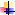 ПериодПериодПериод01.09.2016 года по 31.05.2017 годаколичественный контингент зачисленных в ДОУколичественный контингент зачисленных в ДОУколичественный контингент зачисленных в ДОУ18количественный контингент выбывших из ДОУколичественный контингент выбывших из ДОУколичественный контингент выбывших из ДОУ                       3/17%ВыбылиВыпущено в 1 классКоличество3ВыбылиВыпущено в 1 класс%17 %ВыбылиПо медицинским показателямКоличество-ВыбылиПо медицинским показателям%-ВыбылиПеревод в другие ДОУКоличествоВыбылиПеревод в другие ДОУ%-ВыбылиСемейные обстоятельстваКоличествоВыбылиСемейные обстоятельства%ВыбылиДругие причиныКоличество-ВыбылиДругие причины%-№Органы управленияТемы заседанийДата проведенияОтветственные1Общее собрание коллектива УчрежденияСобрание №1 УстановочноеавгустПредседательсобрания Яковенко Г.П.СекретарьЗозуля Т.А.1Общее собрание коллектива УчрежденияСобрание№2 ИтоговоемайПредседательсобрания Яковенко Г.П.СекретарьЗозуля Т.А.2Педагогический советПедагогический совет № 1 Установочный.августПредседатель Яковенко Г.П.СекретарьЗозуля Т.А.2Педагогический советПедагогический совет № 2 Тематический.  Организация проектной  деятельности старших дошкольников в ДОУ.ноябрьПредседатель Яковенко Г.П.СекретарьЗозуля Т.А.2Педагогический советПедагогический совет № 3 Тематический. Формирование грамматического строя речи детей дошкольного возраста посредством дидактических игр.мартПредседатель Яковенко Г.П.СекретарьЗозуля Т.А.2Педагогический советПедагогический совет  №4  Итоговый.майПредседатель Яковенко Г.П.СекретарьЗозуля Т.А.3Управляющий СоветУправляющий совет № 1Согласование режима дня и расписания организованной образовательной деятельности   Муниципального бюджетного дошкольного образовательного учреждения «Байцуровский детский сад «Чебурашка» на 2016 - 2017 учебный год.сентябрьПредседатель Яковенко Г.П.СекретарьЗозуля  Т.А.3Управляющий СоветУправляющий совет № 21. О распределении стимулирующей части ФОТ работникам МБДОУ «Байцуровский детский сад «Чебурашка» по итогам второго полугодия 2016 года.2. Отчет о муниципальном задании за 2016 г. Муниципальное задание на 2017гдекабрьПредседатель Яковенко Г.П.СекретарьЗозуля  Т.А.3Управляющий СоветУправляющий совет № 31. Рассмотрение отчета о самообследовании   Муниципального бюджетного дошкольного образовательного учреждения «Байцуровский детский сад «Чебурашка» за 2016 - 2017 учебный год.2. О распределении стимулирующей части ФОТ  работникам  МБДОУ «Байцуровский детский сад «Чебурашка»  по итогам первого полугодия  2017  года.августПредседатель Яковенко Г.П.СекретарьЗозуля  Т.А.№Проверяющий органСрокиРезультат1 ГУ МЧС России по Белгородской области. Отдел надзорной  деятельности Борисовского района.13.06.2017 г.Замечания отсутствуютКол-во педагогов всегоИз них имеют Из них имеют Всего педагогов, имеющих данные категории% педагогов, имеющих высшую и первую квалифик. категорииКол-во педагогов всегоПервую категориюВысшую категориюВсего педагогов, имеющих данные категории% педагогов, имеющих высшую и первую квалифик. категории2202100%Наименование творческих конкурсов с указанием его уровняНаименование творческих конкурсов с указанием его уровняРезультаты участияМуниципальныйМуниципальный«Зимняя фантазия»3 местоОборудованиеКоличествоКомпьютер1Принтер1Музыкальный центр1 DIVIDI плеер1Возрастная группаВозраст детейНедельная нагрузка, включая реализацию дополнительных программПродолжительность непрерывной организованной образовательной деятельностиОбъем образ. нагрузки в 1 половине дня (перерыв 10 мин.)Объем образ.нагрузки                        во 2 половине дняМладшая подгруппа3 - 4 года2 часа45 минут15 мин.30 минут15 минутСредняя подгруппа4 - 5лет4 часа20 минут40 минут20 минутСтаршая подгруппа5 - 6лет5 часов50 инут20 - 25 минут45 минут25 минутПодготовительная к школе подгруппа6 - 7лет9 часов30 минут1 час30 мин.30 минут					№Образовательная нагрузка в неделюМладшая подгруппаСредняя подгруппаСтаршая подгруппаПодготовительная подгруппа1Время ООД15 мин20 мин20-25 мин25-30 мин2Физическая культура в помещении2 раза в неделю2 раза в неделю2 раза в неделю2 раза в неделю3Физическая культура на прогулке1 раз в неделю1 раз в неделю1 раз в неделю1 раз в неделю4Познавательное развитие2 раза в неделю2 раза в неделю3 раза в неделю4 раза в неделю5Речевое развитие1 разв неделю1 раз в неделю2 раза в неделю2 раза в неделю6Рисование1 раз в неделю1 раз в неделю2 раза в неделю2 раза в неделю7Лепка1 раз в 2 недели1 раз в 2 недели1 раз в 2 недели1 раз в 2 недели8Аппликация1 раз в 2 недели1 раз в 2 недели1 раз в 2 недели1 раз в 2 недели9Музыка2 раза в неделю2 раза в неделю2 раза в неделю2 раза в неделю10Конструирование-Еженедельно час  занимательного конструирования Еженедельно, совмещенно с ООД по «Познавательному развитию»Еженедельно час  занимательного конструирования11Итого количество10 занятий в неделю10 занятий в неделю13 занятий в неделю14 занятий в неделю1Утренняя гимнастикаежедневноежедневноежедневноежедневно2Комплексы закаливающих процедурежедневноежедневноежедневноежедневно3Гигиенические процедурыежедневноежедневноежедневноежедневно4Ситуативные беседы при проведении режимных моментовежедневноежедневноежедневноежедневно5Чтение художественной литературыежедневноежедневноежедневноежедневно6Дежурстваежедневноежедневноежедневноежедневно7ПрогулкиежедневноежедневноежедневноежедневноИграежедневноежедневноежедневноежедневноСамостоятельная деятельность детей в уголках развитияежедневноежедневноежедневноежедневноУчебно-исследовательская деятельность детей Учебно-исследовательская деятельность детей Учебно-исследовательская деятельность детей Наименование конкурса ФИО ребенкаРезультаты участия Всероссийский уровеньВсероссийский уровеньВсероссийский уровеньМуниципальный уровеньМуниципальный уровеньМуниципальный уровеньРайонная конкурс-выставка «Зимняя фантазия»Лысенкина Ульяна2 местоГод2015-20162015-20162015-2016Количество детей выпущенных в школу333Уровни готовности к школевысокийсреднийнизкийУровни готовности к школе30%60%10%Успевают на «4» и «5»70%70%70%Название болезниВсего зарегистрировано случаевВсего зарегистрировано случаевНазвание болезни20152016ПТИ, КИНЕ, гастроэнтерит--Скарлатина--Ангина (обост. тонзиллита)--Грипп, ОРВИ1413Пневмония--Несчастные случаи, отравления, травмы--Другие заболевания--Всего заболеваний1413Показатели 2015 г.2016 г.1Среднесписочный состав16152Число пропусков детодней по болезни93743Число пропусков на одного ребенка5,84,94Средняя продолжительность одного заболевания6,65,65Количество случаев заболевания14136Количество часто болеющих детей12Характеристикаколичество%Неполные семьи116Неблагополучные--Многодетные416Опекаемые--Малообеспеченные--                                 Социальный состав и занятость родителей                                 Социальный состав и занятость родителей                                 Социальный состав и занятость родителейРабочие2966,7Служащие24,6Инженерно – технические работники--Медицинские работники--Педагоги12,3Работники торговли и обслуживания12,3Предприниматели24,6Служащие МВД, ФСБ--Домохозяйки716,1Безработные12,3Образовательный уровень родителейОбразовательный уровень родителейОбразовательный уровень родителейНеполное среднее образование12,3Среднее образование49,2Среднее специальное2659,8Неполное высшее образование49,2Высшее образование818,4ВозрастВозрастВозрастОт 20 до 30 лет1841,4От 30 до 401841,4От 40 до 50716,1КоллективныеИндивидуальныеНаглядно – информационные формыУчастие в конкурсах на уровне ДОУ Тематические родительские собранияУчастие в конкурсах на муниципальном уровне Открытые мероприятияТематические фотовыставкиАкцииУчастие родителей в проектной деятельности детейСовместные проектыОбратная связь через электронную почту, сайт ДОУУчастие в соцопросахУчастие членов родительской общественности в формах самоуправления УчреждениемОрганизацииЦель сотрудничестваМБОУ «Байцуровская ООШ»Обеспечения преемственности в реализации программ дошкольного и начального общего образования Байцуровская модельная библиотекаОрганизация мероприятий в целях приобщения дошкольников к чтению на лучших образцах классической, современной и детской литературы.МКУК «Байцуровская модельная библиотека»Посещение выставок, театрализованных представлений, отчетных концертовОГБУЗ «Борисовская центральная районная больница»Обеспечение медицинского обслуживания детей, посещающих ДОУ.1. Образовательная деятельность:Единица измеренияПоказатель1.1. Общая численность воспитанников, осваивающих образовательную программу дошкольного образования Человек18В том числе:1.1.1. В режиме полного дня (8 – 12 часов)Человек181.1.2. В режиме кратковременного пребыванияЧеловек01.1.3. В семейной дошкольной группеЧеловек01.1.4. В форме семейного образования с психолого-педагогическим сопровождением на базе дошкольной образовательной организацииЧеловек01.2. Общая численность воспитанников в возрасте до 3 летЧеловек21.3. Общая численность воспитанников в возрасте от 3 до 8 летЧеловек161.4. Численность / удельный вес численности воспитанников в общей численности воспитанников, получающих услуги присмотра и ухода:человек, %18 / 100%1.4.1. В режиме полного дня (8 – 12 часов)человек,%18/ 100%1.4.2. В режиме продленного дня (12 – 14 часов)человек, %01.4.3. В режиме круглосуточного пребываниячеловек,%01.5. Численность / удельный вес численности воспитанников с ограниченными возможностями здоровья в общей численности воспитанников, получающих услуги:человек,%1/01.5.1. По коррекции недостатков в физическом и (или) психическом развитиичеловек,%01.5.2. По освоению образовательной программы дошкольного образованиячеловек,%01.5.3. По присмотру и уходучеловек,%01.6. Средний показатель пропущенных дней при посещении дошкольной образовательной организации по болезни на одного воспитанникаДень2,71.7. Общая численность педагогических работников, в том числе:	Человек21.7.1. Численность / удельный вес численности педагогических работников, имеющих высшее образованиечеловек,%0 / 0%1.7.2. Численность/удельный вес численности педагогических работников, имеющих высшее образование педагогической направленности (профиля)человек,%1/  50%1.7.3. Численность/удельный вес численности педагогических работников, имеющих среднее профессиональное образованиечеловек,%0/ 0%1.7.4. Численность/удельный вес численности педагогических работников, имеющих среднее профессиональное образование педагогической направленности (профиля)	человек,%1/ 50%1.8. Численность/удельный вес численности педагогических работников, которым по результатам аттестации присвоена квалификационная категория, в общей численности педагогических работников, в том числе:	человек,%0 /  0%1.8.1. Высшаячеловек,%0  /  0%1.8.2. Первая человек,%2/ 100 %1.9. Численность/удельный вес численности педагогических работников в общей численности педагогических работников, педагогический стаж работы которых составляет:1.9.1. До 5 летчеловек,%0 / 0%1.9.2. Свыше 30 летчеловек,%       0/ 0%1.10. Численность/удельный вес численности педагогических работников в общей численности педагогических работников в возрасте до 30 лет	человек,%0  /  0%1.11. Численность/удельный вес численности педагогических работников в общей численности педагогических работников в возрасте от 55 лет	человек,%0 / 0%1.12. Численность/удельный вес численности педагогических и административно-хозяйственных работников, прошедших за последние 5 лет повышение квалификации/профессиональную переподготовку по профилю педагогической деятельности или иной осуществляемой в образовательной организации деятельности, в общей численности педагогических и административно-хозяйственных работниковчеловек,%3 / 100% 1.13. Численность/удельный вес численности педагогических и административно-хозяйственных работников, прошедших повышение квалификации по применению в образовательном процессе федеральных государственных образовательных стандартов в общей численности педагогических и административно-хозяйственных работниковчеловек,%3  /   100%1.14. Соотношение "педагогический работник/воспитанник" в дошкольной образовательной организации	Человек/человек1 / 91.15. Наличие в образовательной организации следующих педагогических работников:	1.15.1. Музыкального руководителяДа/нетДа1.15.2. Инструктора по физической культуреДа/нетНет 1.15.3. Учителя-логопедаДа/нетНет 1.15.4. ЛогопедаДа/нетНет 1.15.5. Учителя-дефектологаДа/нетНет 1.15.6. Педагога-психологаДа/нетНет2. Инфраструктура2.1. Общая площадь помещений, в которых осуществляется образовательная деятельность, в расчете на одного воспитанникаКв.м4,72.2. Площадь помещений для организации дополнительных видов деятельности воспитанниковКв.м02.3. Наличие физкультурного залаДа/нетНет 2.4. Наличие музыкального залаДа/нетНет 2.5. Наличие прогулочных площадок, обеспечивающих физическую активность и разнообразную игровую деятельность воспитанников на прогулке	Да/нетДа 